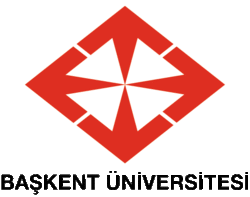 BAŞKENT ÜNİVERSİTESİÖĞRENCİUZAKTAN EĞİTİM ÖĞRETİM MEMNUNİYET ANKETİ SONUÇLARIBaşkent Üniversitesi Uzaktan Eğitim Öğrenci Memnuniyet Anket Sonuçları Özet Bilgi Başkent Üniversitesi uzaktan eğitim öğrenci memnuniyet anketi toplam 826 öğrenci tarafından elektronik ortamda doldurulmuştur. Anketi dolduran öğrencilerin çoğunluğunu kız öğrenciler (%65) ve önlisans/lisans programlarının birinci sınıf öğrencileri (%40,27) oluşturmaktadır. Öğrencilerin derslerinin çoğunluğu hem asenkron hem de senkron (%78,43) platform eşzamanlı kullanılarak yapılmıştır. Uzaktan eğitim sırasında en çok kullanılan platformlar sırası ile Moodle (%36,69), Zoom (%32,80) ve Adobe Connect (%18,32)  programlarından oluşmaktadır. Uzaktan eğitim sırasında kullanılan dijital platformlardan en çok Moodle ve Zoom programları kullanımı kolay olarak tanımlanmış, derslerin içerik ve yönetimi açısından öğrenci memnuniyetinin %80 olduğu görülmektedir. Uzaktan eğitim sırasında dijital platforma ek olarak Kanal B kullanımı sayıca az olsa da, Kanal B Eğitime Destek programını kullanan öğrencilerin memnuniyet düzeyinin %80’nin üzerinde olduğu görülmektedir. Öğrencilerin kullanılan programlar ve uzaktan eğitim ile ilgili açık uçlu sorulara verdikleri yanıtlar toplam 5 başlık altında toplanmaktadır.  Teknik SorunlarMoodle ile ilgili sorunlar (ses ve erişim bağlantılarının kopması)Hocaların kullandığı bilgisayarların donanım yetersizliği ve internet bağlantı sorunuMoodle'da aynı anda öğrenci olmasından dolayı kaynaklanan erişim sıkıntısıSınav esnasında sistemde bağlantı sorunu yaşanması.Ders sırasında teknik sorunların yaşanmasıSüreDers süreleri kısa olması (haftada 3-4 saat olan dersler 50dk)Ödev süreleri kısa tutuluyorZoom uygulamasında süre yetersizliğiDers programının yoğun olması (9.00-17.00) (Tıp Fakültesi)Sorular arası geçişte süre aşımına uğramasıSınav sürelerinin yetersizliğiÖdev ve projelerÖdev ve projelerin fazla olmasıAynı ödev ve projelerin tekrar tekrar istenmesiÖdevlerin notlandırılmasıÖdevlerin derslerle uyumsuz olmasıSınavlarSınavların yapılışı ve konuları hakkında yeterli duyuru ve bilgilendirme yapılmamasıSınavlar da soruların sayısının süreye göre çok fazla olması Sınavlarda sorulara geri dönüş yapılamaması.Sınav sorularının online ders konularının dışında sorulmasıSınavlarda ders de anlatılanlar dışında sorulmasıYapılan ders içeriğine göre vize, laboratuvar ve quiz soruları zorluğuDerslerSlaytlar üzerinden yürütülen derslerde dersin öğretim üyeleri ile iletişimin olmamasıDers içeriklerinin yetersizliğiDerslerin canlı bağlantı ile interaktif yapılamamasıBazı öğretim elemanlarının ders kayıtlarını paylaşmamasıDevamsızlık durumlarının belirsiz olması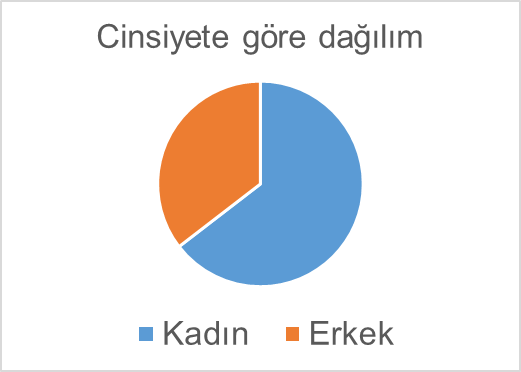 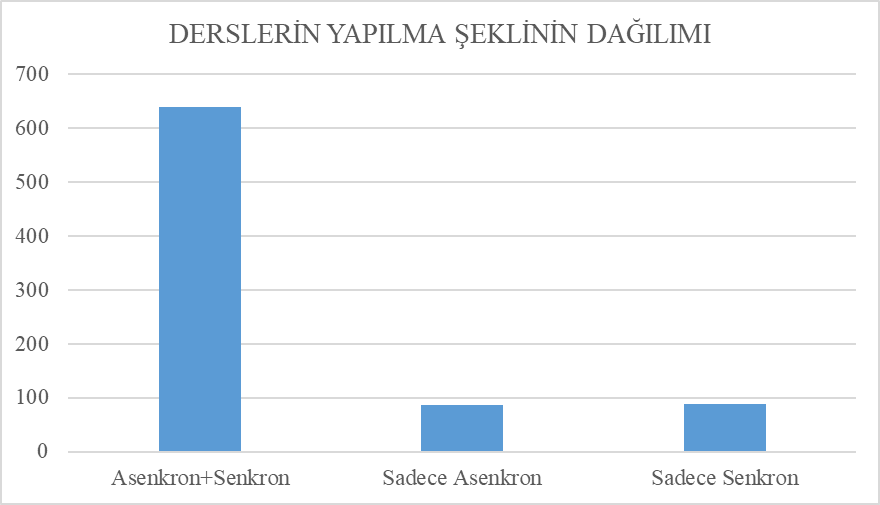 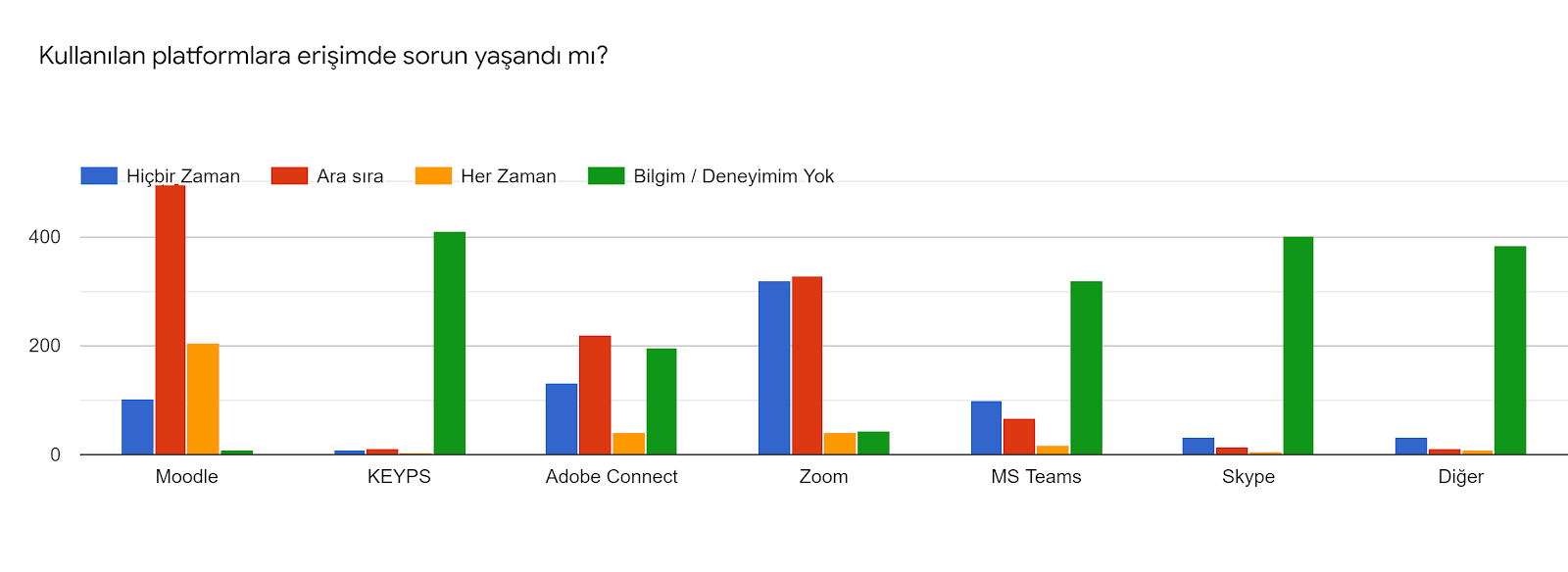 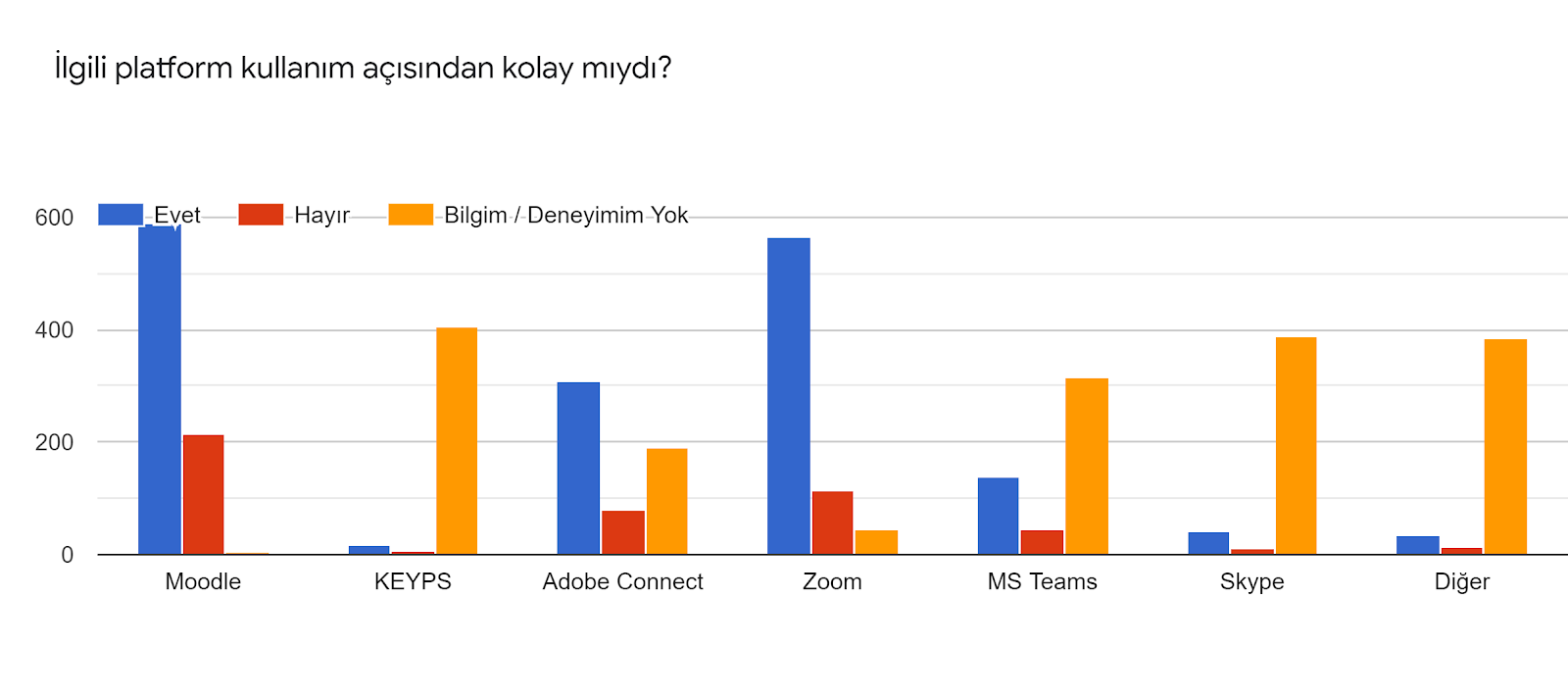 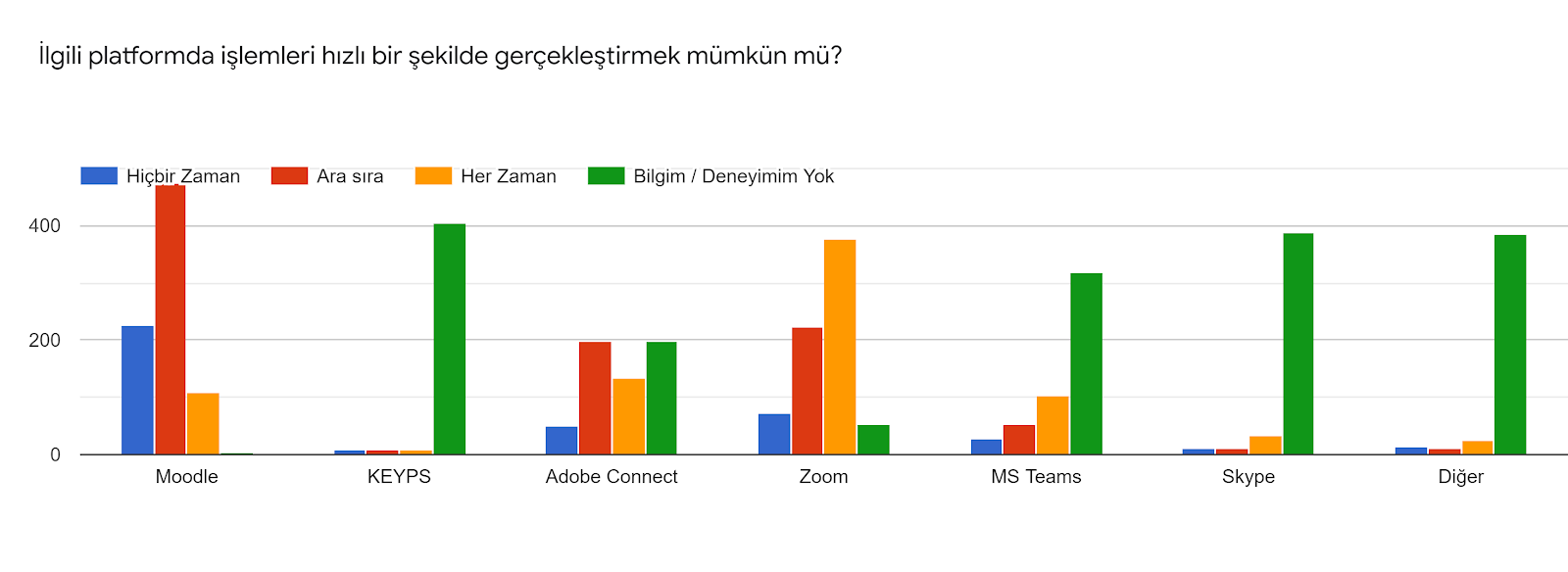 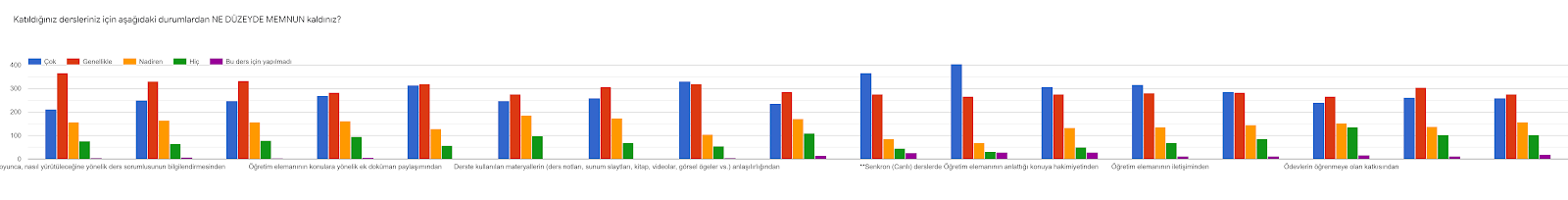 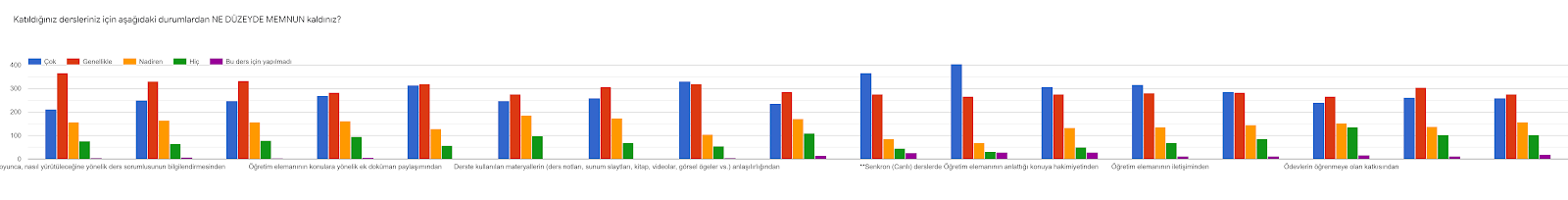 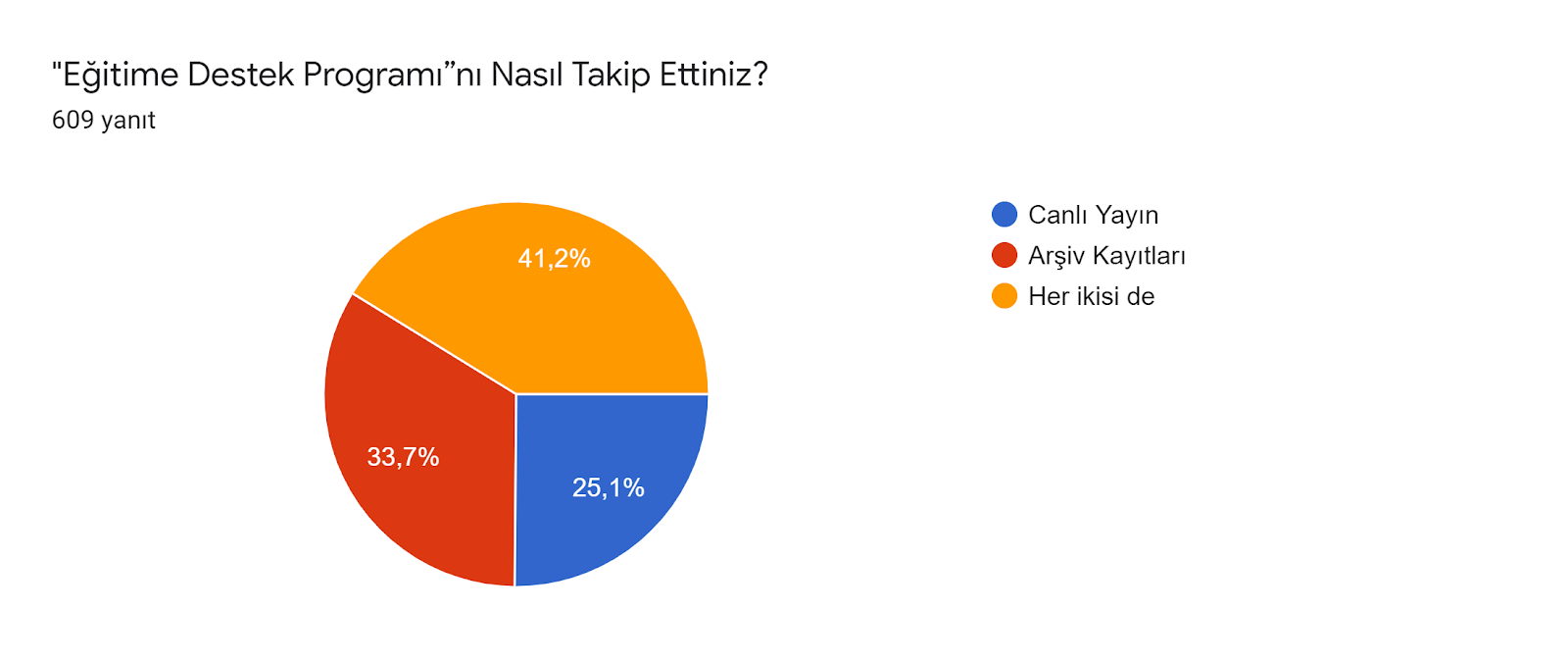 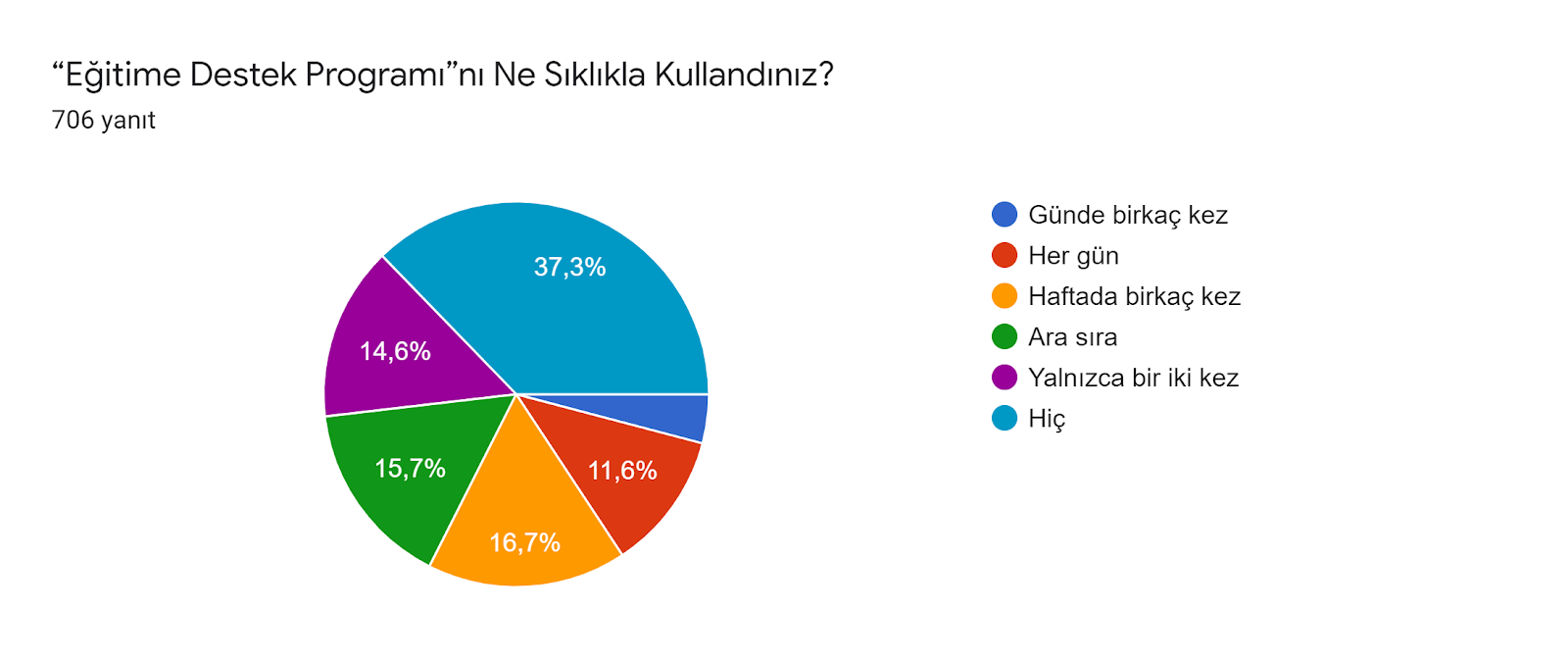 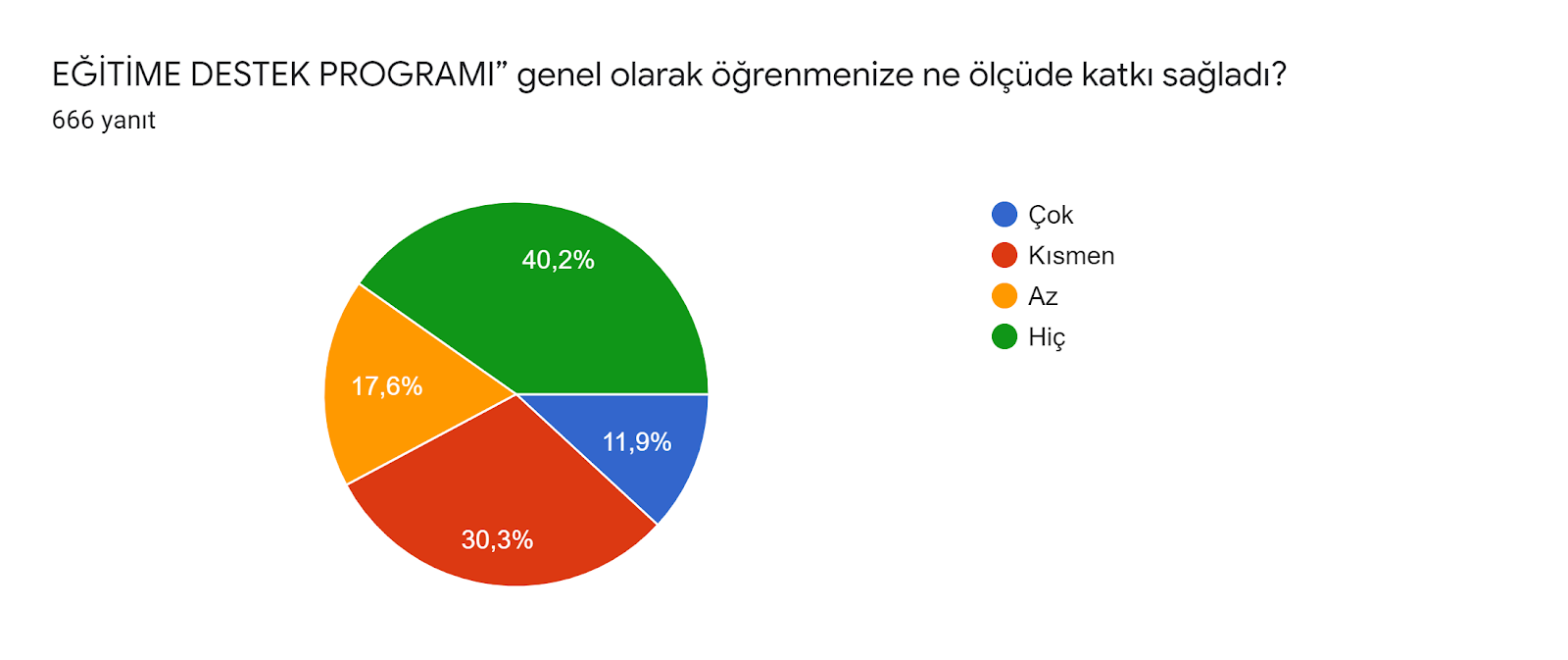 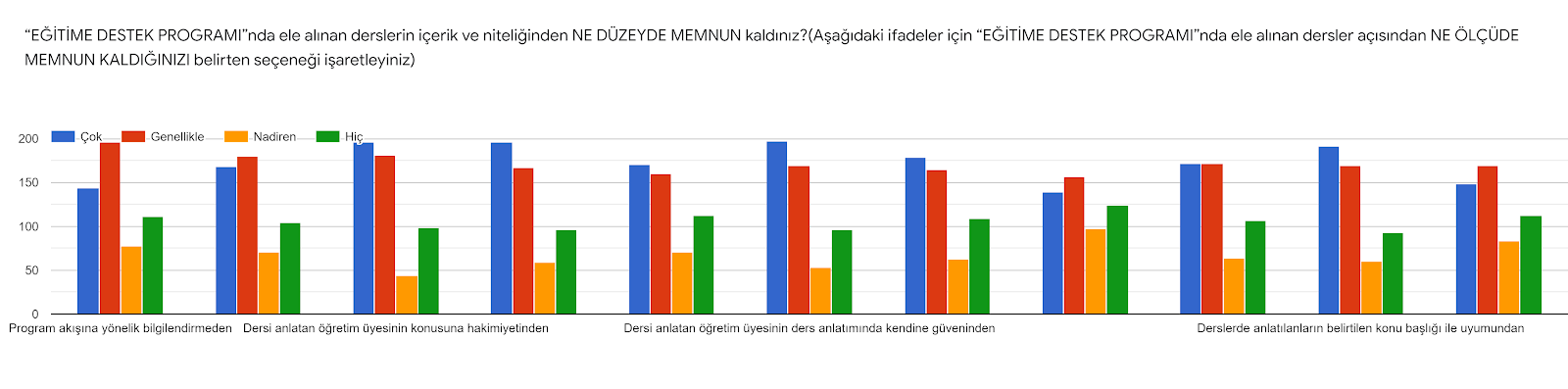 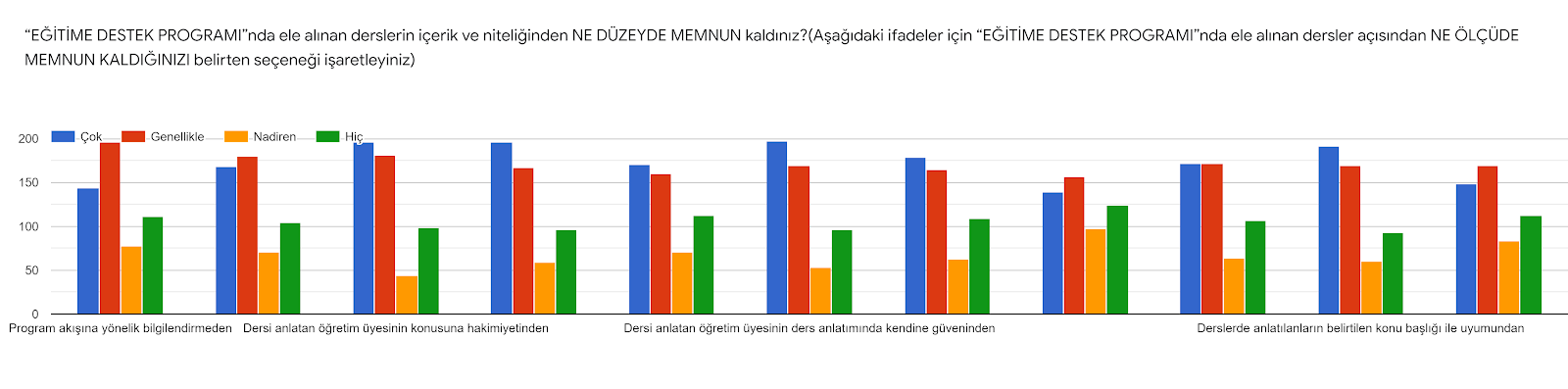 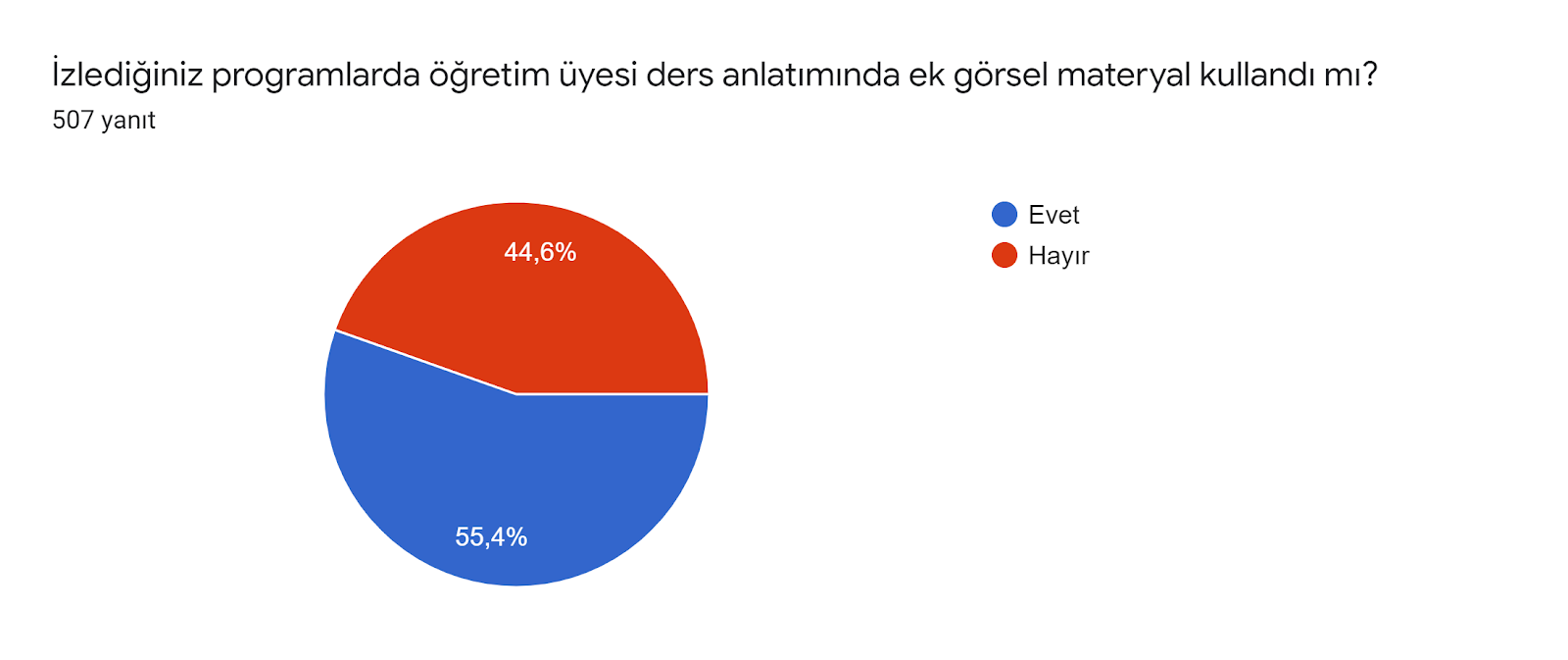 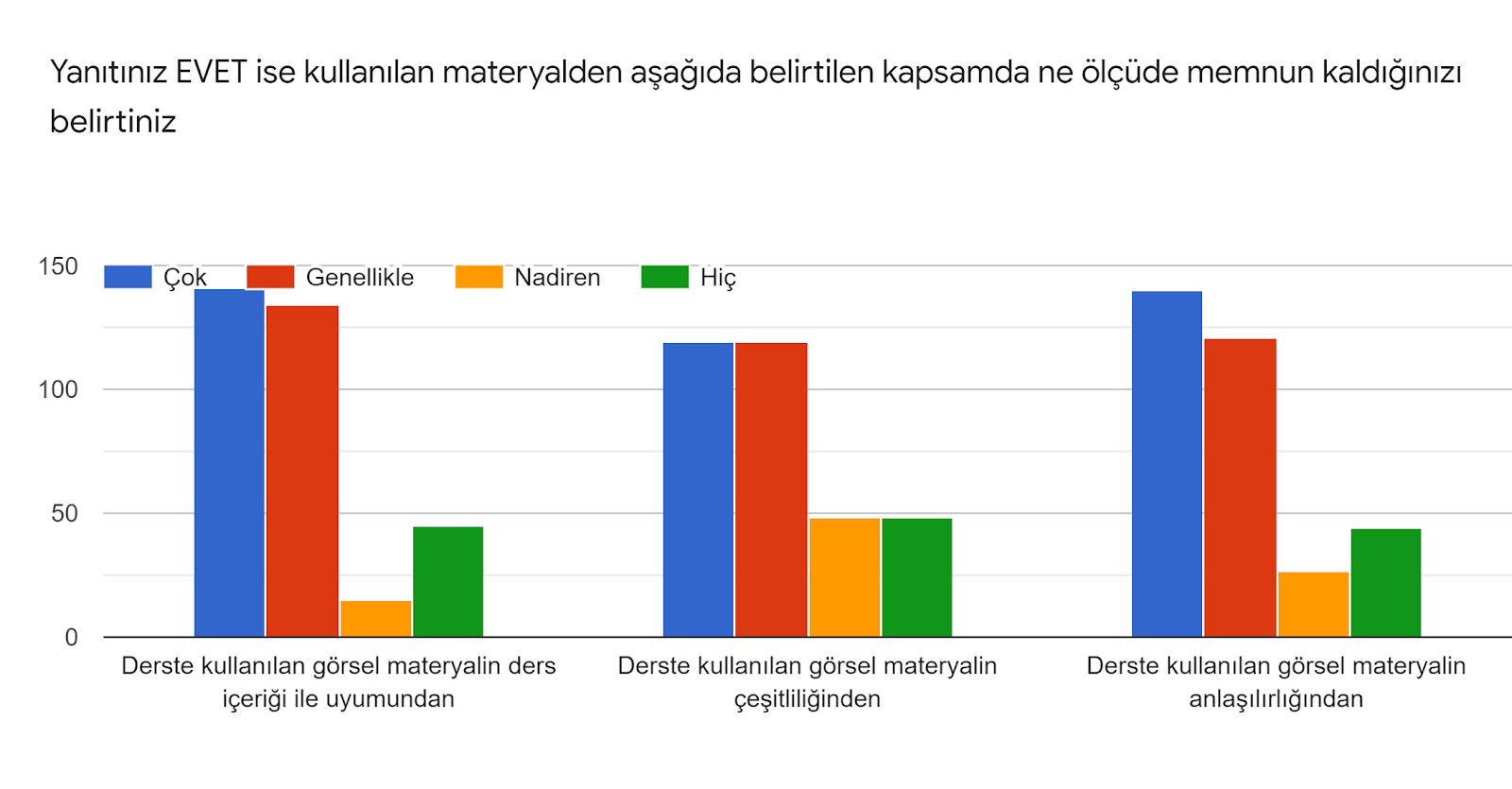 MYOCevaplayan Öğrenci Sayısı Cevaplayan Öğrenci Yüzdesi Sağlık Hizmetleri4036,36Kahramankazan2220,00Sosyal Bilimler1917,28AOSB1110,00Adana Sağlık Hizmetleri109,09Teknik Bilimler87,27TOPLAM110100FAKÜLTECevaplayan Öğrenci SayısıCevaplayan Öğrenci YüzdesiMühendislik15322,84Eğitim10515,67İİBF7210,75Hukuk669,85Sağlık Bilimleri659,70Fen-Edebiyat649,55GSTMF629,25İletişim527,76Ticari Bilimler172,54Diş Hekimliği81,19Tıp60,90TOPLAM670100Enstitü Cevaplayan Öğrenci Sayısı Sosyal Bilimler17Sağlık Bilimleri7Diğer Diğer Devlet Konservatuarı6Yabancı Diller Yüksek Okulu1